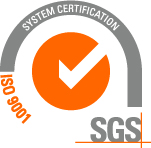 ____________________________________________________________________________________Sludinājums par iepirkumu2015.gada 10.martā   Nr.DS/2015/10Pašvaldības akciju sabiedrība „Daugavpils siltumtīkli” izsludina iepirkumu „Zaļās zonas, ietvju un ceļa seguma atjaunošanai”1. Iepirkuma priekšmets – „Zaļās zonas, ietvju un ceļa seguma atjaunošanai” PAS „Daugavpils siltumtīkli” vajadzībām.2. Iepirkuma identifikācijas numurs – DS/2015/10Pasūtītājs nodrošina brīvu un tiešu elektronisku pieeju iepirkuma dokumentiem un visiem papildus nepieciešamajiem dokumentiem, publicējot tos www.dsiltumtikli.lv , www.daugavpils.lv.Pretendenti piedāvājumus var iesniegt personiski vai atsūtot pa pastu ar piegādi līdz 2015.gada 24.marta plkst.11:00, PAS „Daugavpils siltumtīkli” sekretariātā, 9.kab., 18. novembra ielā 4, Daugavpilī katru darba dienu no plkst.8:00 līdz 12:00 un no 13:00 līdz 17:00. Piedāvājums jāiesniedz slēgtā aploksnē ar norādi Iepirkums „Zaļās zonas, ietvju un ceļa seguma atjaunošanai”  neatvērt līdz 2015.gada 24.marta plkst.11:00.Kontaktpersona: PAS „Daugavpils siltumtīkli” TAI vadītājs Arkādijs Blaževičs tel. 29638262NOLIKUMS